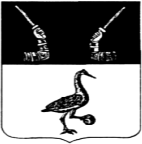 Администрация муниципального образованияПриозерский муниципальный район Ленинградской областиП О С Т А Н О В Л Е Н И Еот   июля 2020 года             									№ ____  В соответствии с федеральными законами от 12 февраля 1998 года № 28-ФЗ «О гражданской обороне», от 21 декабря 1994 года № 68-ФЗ «О защите населения и территорий от чрезвычайных ситуаций природного и техногенного характера», постановлениями Правительства Российской Федерации от 24 марта 1997 года № 334 «О порядке сбора и обмена в Российской Федерации информацией в области защиты населения и территорий от чрезвычайных ситуаций природного и техногенного характера», от 30 декабря 2003 № 794 «О единой государственной системе предупреждения и ликвидации чрезвычайных ситуаций», областным законом Ленинградской области от 13 ноября 2003 № 93-оз «О защите населения и территорий Ленинградской области от чрезвычайных ситуаций природного и техногенного характера», постановлением Правительства Ленинградской области от 28 сентября 2007 года № 239 «О порядке сбора и обмена в Ленинградской области информацией в области защиты населения и территорий от чрезвычайных ситуаций природного и техногенного характера», руководствуясь Уставом МО Приозерский муниципальный район Ленинградской области, администрация муниципального образования Приозерский муниципальный район Ленинградской области постановляет: 1.Утвердить Порядок организации сбора и обмена информацией в области гражданской обороны, защиты населения и территорий от чрезвычайных ситуаций природного и техногенного характера на территории Приозерского муниципального района Ленинградской области (далее – Порядок).2. Муниципальному казенному учреждению "Отдел по делам ГО и ЧС муниципального образования Приозерский муниципальный район Ленинградской области" (Тулачек К. М.) обеспечить организацию сбора и обмена информацией в области гражданской обороны, защиты населения и территорий от чрезвычайных ситуаций природного и техногенного характера на территории Приозерского муниципального района Ленинградской области в соответствии с утвержденным Порядком.3. Рекомендовать главам администраций городского и сельских поселений, руководителям организаций независимо от форм собственности и ведомственной принадлежности продолжить работу по совершенствованию (созданию) и развитию дежурно-диспетчерских служб, способных до прибытия руководящего состава принять на себя управление по предупреждению и ликвидации чрезвычайных ситуаций, анализировать, обобщать данные обстановки и своевременно оповещать постоянно действующие органы управления, специально уполномоченные на решение задач в области гражданской обороны, защиты населения и территорий от чрезвычайных ситуаций.4. Начальнику отдела информационных технологий Бекетову Д.Ф. опубликовать настоящее постановление на официальном сайте администрации муниципального образования Приозерский муниципальный район Ленинградской области. 5. Настоящее постановление вступает в силу с даты опубликования.6. Контроль за исполнением постановления возложить на заместителя главы администрации по правопорядку и безопасности Грянко С.В.Глава администрации                                                                       			   А.Н. СоклаковСогласовано:Грянко С.В.Тулачек К.М.Михалева И.Н.Исп. Бурдонос О.В. (37-260)Разослано: дело-2, МКУ «Отдел по делам ГОиЧС»-1, ОМВД-1, ПСО-1, ОГПС-1, ГИМС-1, ОКХ-1, ГБУЗ ЛО МБ-1, ОНДиПР-1, РЭС-1, Газпромгазараспределение-1, Роспотребнадзор-1, Бекетов-1, поселения-13Утверждено постановлением администрации  МО Приозерский муниципальный районЛенинградской области от    июля.2020 года № ____(Приложение)ПОРЯДОКорганизации сбора и обмена информацией в области гражданской обороны, защиты населения и территорий от чрезвычайных ситуаций природного и техногенного характера на территории Приозерского муниципального района Ленинградской области1. Общие положения1.1. Настоящий Порядок определяет основные правила сбора и обмена на территории Приозерского муниципального района Ленинградской области информацией в области защиты населения и территорий от чрезвычайных ситуаций природного и техногенного характера (далее –информация).Информация должна содержать сведения о прогнозируемых и возникших чрезвычайных ситуациях природного и техногенного характера (далее – чрезвычайные ситуации) и их последствиях, мерах по защите населения и территорий, ведении аварийно-спасательных и других неотложных работ, силах и средствах, задействованных для ликвидации чрезвычайных ситуаций, радиационной, химической, медико-биологической, взрывной, пожарной и экологической безопасности на соответствующих объектах и территориях, а также сведения о деятельности органов местного самоуправления и организаций в области гражданской обороны, защиты населения и территорий от чрезвычайных ситуаций, составе и структуре сил и средств, предназначенных для предупреждения и ликвидации чрезвычайных ситуаций, в том числе сил постоянной готовности, о создании, наличии, использовании и восполнении финансовых и материальных ресурсов для ликвидации чрезвычайных ситуаций в объемах выделенных бюджетных ассигнований на соответствующий финансовый год.1.2. Администрация Приозерского муниципального района в лице Муниципального казенного учреждения "Отдел по делам ГО и ЧС муниципального образования Приозерский муниципальный район Ленинградской области", администрации поселений, входящих в состав Приозерского муниципального района Ленинградской области, организации, независимо от форм собственности и ведомственной принадлежности участвуют в сборе и обмене информацией в соответствии с полномочиями, возложенными на них федеральными законами.1.3. Сокрытие, несвоевременное предоставление или предоставление должностными лицами заведомо ложной информации в области гражданской обороны, защиты населения и территорий от чрезвычайных ситуаций влечет за собой ответственность в соответствии с законодательством Российской Федерации.2. Сбор и обмен информацией2.1. Сбор и обмен информацией осуществляется в целях:приема и доведения решений (сигналов) на приведение сил и средств Приозерского районного звена Ленинградской областной подсистемы единой государственной системы предупреждения и ликвидации чрезвычайных ситуаций (далее – РЗ ЛОП РСЧС) в готовность к выполнению задач по предназначению, а также доведение информации до организаций и объектов о введении режимов повышенной готовности и чрезвычайной ситуации;принятия мер по предупреждению и ликвидации чрезвычайных ситуаций природного и техногенного характера (далее - чрезвычайные ситуации), а также своевременного оповещения населения о прогнозируемых и возникших чрезвычайных ситуациях;учета, анализа и обобщения оперативной обстановки, а также ведения статистических данных;наблюдения, оценки событий, происшествий, чрезвычайных ситуаций, прогнозирования их развития для своевременного принятия мер по недопущению нарастания угроз.2.2. Информация, в зависимости от назначения, подразделяется на оперативную и текущую.2.2.1. К оперативной относится информация, предназначенная для оповещения населения об угрозе возникновения или возникновении чрезвычайной ситуации, оценки вероятных последствий и принятия мер по её ликвидации.Оперативная информация должна содержать сведения:о прогнозируемых и возникших чрезвычайных ситуациях и их возможных последствиях;об основных параметрах чрезвычайной ситуации;об источниках возникновения и масштабах чрезвычайной ситуации;о принимаемых мерах по предупреждению возникновения и развития чрезвычайных ситуаций и ликвидации их последствий;о количестве населения и об объектах в районе чрезвычайной ситуации;о первоочередных мерах по защите населения и территорий от чрезвычайной ситуации;об организации и ведении аварийно-спасательных и других неотложных работ (далее - АСДНР), а также иные сведения, необходимые для координации действий органов управления, сил и средств, привлекаемых к проведению мероприятий по предупреждению и ликвидации чрезвычайной ситуации и её последствий.Оперативная информация представляется в сроки и по формам, указанным в постановлении Правительства Ленинградской области от 28 сентября 2007 года № 239 «О порядке сбора и обмена в Ленинградской области информацией в области защиты населения и территорий от чрезвычайных ситуаций природного и техногенного характера».2.2.2. К текущей относится информация, предназначенная для обеспечения повседневной деятельности органов местного самоуправления Приозерского муниципального района Ленинградской области и организаций в области гражданской обороны, защиты населения и территорий от чрезвычайных ситуаций, обеспечения пожарной безопасности и безопасности людей на водных объектах.Текущая информация должна содержать сведения:о радиационной, химической, медико-биологической, пожарной и экологической безопасности на территории Приозерского муниципального района Ленинградской области;о характере деятельности предприятий, учреждений и организаций, имеющих потенциально опасные производственные объекты и эксплуатирующих их, а также организаций, представляющих высокую степень опасности возникновения чрезвычайных ситуаций в военное и мирное время, находящихся на территории Приозерского муниципального района Ленинградской области, и их потенциальной опасности;о деятельности администрации Приозерского муниципального района Ленинградской области в области гражданской обороны, защиты населения и территорий от чрезвычайных ситуаций;о проводимых мероприятиях по предупреждению чрезвычайных ситуаций и поддержанию в готовности к действиям по предназначению органов управления, сил и средств, предназначенных для ликвидации чрезвычайных ситуаций;о создании, наличии, использовании финансовых резервов и резервов материальных ресурсов, необходимых для ликвидации возможных чрезвычайных ситуаций, и иные сведения, необходимые для ведения статистического учета чрезвычайных ситуаций и подготовки сведений для ежегодного государственного доклада о состоянии защиты населения и территорий от чрезвычайных ситуаций.Контроль за предоставлением текущей информации осуществляется путем учета её получения к установленному сроку и возлагается на структурное подразделение органа управления, ответственного за предоставление указанной информации.2.3. Обмен информацией осуществляется между координационными органами, постоянно действующими органами управления, органами повседневного управления, силами постоянной готовности РЗ ЛОП РСЧС.2.3.1. Координационными органами РЗ ЛОП РСЧС являются:на муниципальном уровне – Комиссия по предупреждению и ликвидации чрезвычайных ситуаций и обеспечению пожарной безопасности Приозерского муниципального района Ленинградской области;на объектовом уровне – комиссии по предупреждению и ликвидации чрезвычайных ситуаций и обеспечению пожарной безопасности организаций.2.3.2. Постоянно действующими органами управления РЗ ЛОП РСЧС являются:на муниципальном уровне – Муниципальное казенное учреждение "Отдел по делам ГО и ЧС муниципального образования Приозерский муниципальный район Ленинградской области";на объектовом уровне – структурные подразделения организаций, работники, уполномоченные на решение задач в области защиты населения и территорий от чрезвычайных ситуаций и (или) гражданской обороны.2.3.3. Органами повседневного управления РЗ ЛОП РСЧС являются:на муниципальном уровне – единая дежурно-диспетчерская служба Приозерского муниципального района Ленинградской области – структурное подразделение Муниципального казенного учреждения "Отдел по делам ГО и ЧС муниципального образования Приозерский муниципальный район Ленинградской области" (далее – ЕДДС);на объектовом уровне - дежурные или дежурно-диспетчерские службы объектов и организаций (далее – ДДС).2.3.4. ЕДДС в вопросах сбора и обмена информацией выполняет следующие основные задачи:круглосуточный прием от населения, администраций поселений, входящих в состав Приозерского муниципального района Ленинградской области, ДДС сообщений о любых происшествиях, авариях, угрозе или факте возникновения чрезвычайной ситуации природного и техногенного характера и доведение информации до главы администрации Приозерского муниципального района Ленинградской области, директора Муниципального казенного учреждения "Отдел по делам ГО и ЧС муниципального образования Приозерский муниципальный район Ленинградской области", ДДС сил постоянной готовности на территории Приозерского муниципального района Ленинградской области, в компетенцию которых входит реагирование на принятые сообщения, и в Центр управления в кризисных ситуациях (далее - ЦУКС) ГУ МЧС России по Ленинградской области;сбор информации, обобщение и анализ обстановки;доведение до сил и средств постоянной готовности РЗ ЛОП РСЧС задач, поставленных вышестоящими органами управления РСЧС при проведении АСДНР, поддержании взаимодействия с привлекаемыми силами ЛОП РСЧС;постоянное информирование взаимодействующих сил и средств РЗ ЛОП РСЧС, привлекаемых для проведения АСДНР, об обстановке, принятых и рекомендуемых мерах;предоставление ГУ МЧС России по Ленинградской области докладов (донесений) об угрозе или возникновении чрезвычайной ситуации, сложившейся обстановке, принятых решениях, о ходе проведения АСДНР;сбор, обработка и передача оперативной и текущей информации.Дежурному ЕДДС предоставляется право запрашивать и получать информацию от взаимодействующих органов управления в пределах своей компетенции.2.4. Сбор и обмен информацией может осуществляться в режимах повседневной деятельности, повышенной готовности, чрезвычайной ситуации.2.5. Обмен информацией осуществляется как в устной, так и в документированной форме. Полученная информация об угрозе возникновения чрезвычайной ситуации, о возникновении чрезвычайной ситуации (происшествии) проверяется, обобщается, анализируется и предоставляется в орган управления устно, с последующим направлением донесения в документированной форме. При этом доклады, формализованные документы (сводки, донесения) представляются по срокам и содержанию в строгом соответствии с действующими нормативными документами.2.5.1. При обмене информацией между органами управления РЗ ЛОП РСЧС по вертикали уровней РСЧС основанием для немедленного доклада с последующим предоставлением донесения о возникновении чрезвычайной ситуации или её угрозе является поступление информации, соответствующей критериям информации о чрезвычайных ситуациях. Остальная информация о событиях с гибелью людей, материальным ущербом, нарушением жизнеобеспечения населения и возникновением угрозы экологической безопасности, не попадающая под критерии чрезвычайных ситуаций, классифицируется как происшествие и представляется в установленном порядке.2.5.2. При обмене информацией между органами управления РЗ ЛОП РСЧС и органами повседневного управления на объектовом уровне основанием для предоставления немедленного доклада о возникновении чрезвычайной ситуации или её угрозе является решение соответствующего руководителя организации по факту возникновения чрезвычайной ситуации, угрозы возникновения чрезвычайной ситуации. 2.6. Ответственность за обмен информацией в повседневной деятельности возлагается на должностных лиц, ответственных за организацию службы дежурных (диспетчерских) смен, ЕДДС, а при возникновении чрезвычайных ситуаций локального, муниципального и межмуниципального характера - на руководителя оперативного штаба по ликвидации чрезвычайной ситуации, создаваемого координационными органами РЗ ЛОП РСЧС соответствующего уровня.Организация обмена информацией возлагается на руководителей координационных органов на соответствующих уровнях РСЧС, а в органах управления ЛОП РСЧС - на руководителей органов, уполномоченных на решение задач в области гражданской обороны, защиты населения и территорий, обеспечения пожарной безопасности и безопасности людей на водных объектах.При введении режимов функционирования подсистем и звеньев ЛОП РСЧС повышенной готовности и чрезвычайной ситуации ответственность за обмен информацией возлагается на руководителей координационных органов соответствующего уровня РСЧС.2.7. Техническое обеспечение обмена информацией осуществляется, исходя из принципа необходимой достаточности и резервирования. Средства связи должны гарантированно обеспечивать прием и передачу информации (как устной, так и документированной), содержащей сведения о возникновении угроз населению и территории, в любых условиях обстановки.Минимально необходимое оборудование мест несения дежурства для органов повседневного управления ЛОП РСЧС объектового уровня должно включать телефон, факсимильный терминал, персональный компьютер, с возможностью выхода в сети связи общего пользования, для передачи (приема) речевой информации, документов (приказов, распоряжений, донесений, сводок) факсимильной связью и электронной почтой.2.8. Передача оперативной информации осуществляется по сетям связи общего пользования, технологическим сетям, а при проведении АСДНР - по каналам подвижной радиосвязи. Обмен текущей информацией осуществляется по стационарным сетям связи общего пользования.2.9. За сокрытие, несвоевременное предоставление либо предоставление заведомо ложной информации в области защиты населения и территорий от чрезвычайных ситуаций, в том числе на потенциально опасных объектах, должностные лица несут ответственность в соответствии с действующим законодательством.3. Сбор и обмен информацией в области гражданской обороны3.1. В целях обеспечения организованного и планомерного осуществления мероприятий по гражданской обороне, в том числе своевременного оповещения населения о прогнозируемых и возникших опасностях в военное время, на территории Приозерского муниципального района Ленинградской области организуется сбор информации в области гражданской обороны и обмен ею.3.2. Сбор информации и обмен ею осуществляются организациями, продолжающими работу в военное время, организациями, имеющими потенциально опасные объекты и эксплуатирующими их, а также организациями, имеющими важное оборонное и экономическое значение или представляющими высокую степень опасности возникновения чрезвычайных ситуаций в мирное и (или) военное время, и ЕДДС в порядке и в сроки, определенные ГУ МЧС России по Ленинградской области.Об утверждении порядка сбораи обмена информацией в области гражданской обороны,  защиты населения и территорий от чрезвычайных ситуаций природного и техногенного характера на территории муниципального образования Приозерский муниципальный район Ленинградской области